KONKURS informatyczny  „MISTRZ KLAWIATURY”Regulamin konkursu:Konkurs „Mistrz Klawiatury” organizowany jest przez nauczyciela informatyki .I – etap: W konkursie informatycznym mogą uczestniczyć   uczniowie klas IV -VI. Z każdej klasy wyłonimy  trzech najlepszych zawodników.II – etap: Najlepsi zawodnicy będą rywalizować o pierwsze miejsca i nagrody.Cele:Rozwijanie zainteresowań i uzdolnień informatycznych u uczniów.Rozwijanie umiejętności stosowania wiedzy w praktycznym działaniu.Stworzenie uczniom możliwości do sprawdzenia własnego poziomu wiedzyi umiejętności z zakresu informatyki.	TECHNICZNY PRZEBIEG KONKURSU: Uczestnicy otrzymają  program do instalacji „mistrz klawiatury”, po zainstalowaniu uruchamiają  ćwiczenia i teksty do przepisania.Czas  pracy mierzy się od momentu rozpoczęcia pisania, za popełnione błędy w edycji uczniowi dolicza się sekundy karne: pomylenie litery, błąd ortograficzny, brak spacji i błąd interpunkcyjny- 5 sekund,  Konkurs wygrywa osoba. która po odliczeniu karnych sekund będzie miała  najkrótszy czas.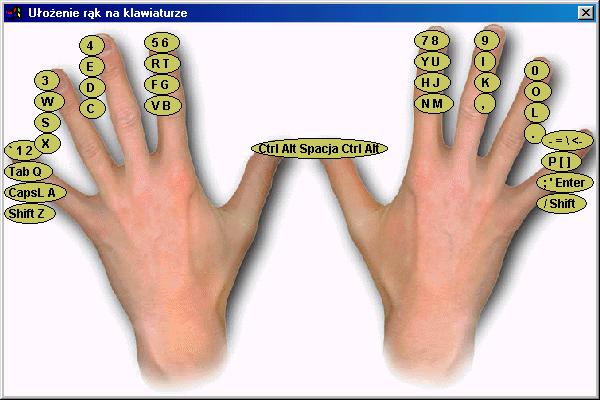 